99. Для лактози напишіть такі рівняння реакцій: а) гідролізу; б) окиснення Cu(OH)2; в) утворення глюкозиду.а)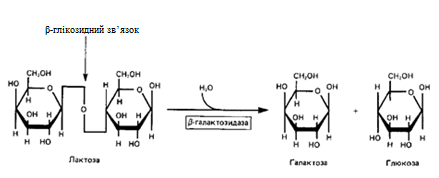 Гідроліз лактози до галактози та глюкози ферментом β-галактозидазоюб)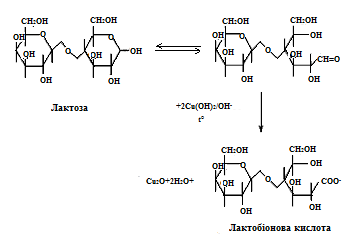 в)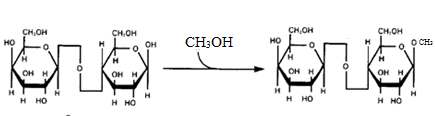 				Метилглюкозид лактози109. Чи реагує бензол з бромною водою, нітратною кислотою, киснем? Написати рівняння можливих реакцій. Назвати речовини, що утворилися.Розв’язокЗ бромною водою — не реагує, з нітратною кислотою реагує в присутності сульфатної кислоти з утворенням нітробензолу:нітробензол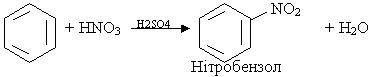 Роль сульфатної кислоти – утворення електрофілу                                                             Катіон нітроніюЗ киснем — не реагує.